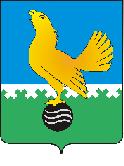 Ханты-Мансийский автономный округ-Юграмуниципальное образованиегородской округ город Пыть-ЯхАДМИНИСТРАЦИЯ ГОРОДАП О С Т А Н О В Л Е Н И ЕО внесении изменений в постановление администрации города от 10.12.2018 № 425-па «Об утверждении муниципальной программы «Профилактика правонарушений в городе Пыть-Яхе» (в ред. от 29.04.2019 № 141-па;от 16.12.2019 № 509-па; от 28.01.2020 № 20-па; от 05.03.2020 № 77-па; от 03.08.2020 № 309-па; от 07.12.2020 № 526-па;от 11.01.2021 № 01-па)В соответствии с Бюджетным кодексом Российской Федерации, Федеральным законом от 23.06.2016 № 182-ФЗ «Об основах системы профилактики правонарушений в Российской Федерации», постановлением администрации города от 30.08.2018 № 259-па «О модельной муниципальной программе муниципального образования городской округ город Пыть-Ях, порядке принятия решения о разработке муниципальных программ, их формирования, утверждения и реализации», внести в постановление администрации города от 10.12.2018 № 425-па «Об утверждении муниципальной программы «Профилактика правонарушений в городе Пыть-Яхе» следующие изменения:1.	В приложении к постановлению:1.1.	Строку «Целевые показатели муниципальной программы» паспорта муниципальной программы изложить в следующей редакции:1.2.	Таблицу 1 «Целевые показатели муниципальной программы» изложить в новой редакции согласно приложению 1.1.3.	Таблицу 3 «Оценка эффективности реализации муниципальной программы» изложить в новой редакции согласно приложению 2.2. 		Отделу по внутренней политике, связям с общественными организациями и СМИ управления по внутренней политике (О.В. Кулиш) опубликовать постановление в печатном средстве массовой информации «Официальный вестник».3.	Отделу по информационным ресурсам (А.А. Мерзляков) разместить постановление на официальном сайте администрации города в сети Интернет. 4.	Настоящее постановление вступает в силу после его официального опубликования. 5.	Контроль за выполнением постановления возложить на первого заместителя главы города.Глава города  Пыть-Яха                                                  		 А.Н. МорозовПриложение № 1к постановлению администрации города Пыть-ЯхаТаблица 1 Целевые показатели муниципальной программыПриложение № 2к постановлению администрации города Пыть-ЯхаЦелевые показатели муниципальной программы 1. Снижение уровня преступности (число зарегистрированных преступлений на 100 тыс. человек населения) (ед.) с 1418 до 1400.2. Увеличение числа видеокамер, установленных в общественных местах, в том числе на улицах (ед.) с 85 до 117.3. Снижение общей распространенности наркомании на 100 тыс. населения (ед.) с 337,7 до 200,8.№ показателяНаименование целевых показателейБазовый показатель на начало реализации муниципальной программы(фактическое значение .)Значения показателя по годамЗначения показателя по годамЗначения показателя по годамЗначения показателя по годамЗначения показателя по годамЗначения показателя по годамЗначения показателя по годамЦелевое значение показателя на момент окончания реализации муниципальной программы№ показателяНаименование целевых показателейБазовый показатель на начало реализации муниципальной программы(фактическое значение .).......203012345678910111Снижение уровня преступности (число зарегистрированных преступлений на 100 тыс. человек населения), ед.-1221*1306**1418***1418***1418***1415***1413***1400***2Увеличение числа видеокамер, установленных в общественных местах, в том числе на улицах, ед.--85909396991021173Снижение общей распространенности наркомании (на 100 тыс. населения), ед.337,7351,5333,9316,3301,3286,2271,1258,6200,8Таблица 3Таблица 3Таблица 3Таблица 3Оценка эффективности реализации муниципальной программы Оценка эффективности реализации муниципальной программы Оценка эффективности реализации муниципальной программы Оценка эффективности реализации муниципальной программы Оценка эффективности реализации муниципальной программы Оценка эффективности реализации муниципальной программы Оценка эффективности реализации муниципальной программы Оценка эффективности реализации муниципальной программы Оценка эффективности реализации муниципальной программы Оценка эффективности реализации муниципальной программы Оценка эффективности реализации муниципальной программы Оценка эффективности реализации муниципальной программы Оценка эффективности реализации муниципальной программы Оценка эффективности реализации муниципальной программы Оценка эффективности реализации муниципальной программы Оценка эффективности реализации муниципальной программы Оценка эффективности реализации муниципальной программы Оценка эффективности реализации муниципальной программы Оценка эффективности реализации муниципальной программы Оценка эффективности реализации муниципальной программы Оценка эффективности реализации муниципальной программы Оценка эффективности реализации муниципальной программы №
п/пНаименование
целевых показателейНаименование
мероприятий 
(комплекса 
мероприятий, подпрограмм), 
обеспечивающих 
достижение 
результатаБазовый показатель на начало реализации муниципальной программы 2018 г.Базовый показатель на начало реализации муниципальной программы 2018 г.Значения  показателя по годамЗначения  показателя по годамЗначения  показателя по годамЗначения  показателя по годамЗначения  показателя по годамЗначения  показателя по годамЗначения  показателя по годамЗначения  показателя по годамЗначения  показателя по годамЦелевое  
значение 
показателя
на момент 
окончания 
действия 
программы 2030Целевое  
значение 
показателя
на момент 
окончания 
действия 
программы 2030Целевое  
значение 
показателя
на момент 
окончания 
действия 
программы 2030Соотношение затрат и результатов
 (тыс. руб.)Соотношение затрат и результатов
 (тыс. руб.)Соотношение затрат и результатов
 (тыс. руб.)Соотношение затрат и результатов
 (тыс. руб.)Соотношение затрат и результатов
 (тыс. руб.)№
п/пНаименование
целевых показателейНаименование
мероприятий 
(комплекса 
мероприятий, подпрограмм), 
обеспечивающих 
достижение 
результатаБазовый показатель на начало реализации муниципальной программы 2018 г.Базовый показатель на начало реализации муниципальной программы 2018 г.201920192020202020212022202320242025Целевое  
значение 
показателя
на момент 
окончания 
действия 
программы 2030Целевое  
значение 
показателя
на момент 
окончания 
действия 
программы 2030Целевое  
значение 
показателя
на момент 
окончания 
действия 
программы 2030финансовые 
затраты на реализацию
мероприятийфинансовые 
затраты на реализацию
мероприятийв т.ч. бюджетные   
затратыв т.ч. бюджетные   
затратывнебюджетные источники№
п/пНаименование
целевых показателейНаименование
мероприятий 
(комплекса 
мероприятий, подпрограмм), 
обеспечивающих 
достижение 
результатаБазовый показатель на начало реализации муниципальной программы 2018 г.Базовый показатель на начало реализации муниципальной программы 2018 г.201920192020202020212022202320242025Целевое  
значение 
показателя
на момент 
окончания 
действия 
программы 2030Целевое  
значение 
показателя
на момент 
окончания 
действия 
программы 2030Целевое  
значение 
показателя
на момент 
окончания 
действия 
программы 2030финансовые 
затраты на реализацию
мероприятийфинансовые 
затраты на реализацию
мероприятийгородского бюджетафедерального/ окружного бюджетавнебюджетные источники123445566789101112121213131415161Уровень преступности (число зарегистрированных преступлений на 100 тыс. человек населения), едПодпрограмма I -Профилактика правонарушений --12211221130613061418141814181415141314001400140042355,642355,620354,6111,3/21889,70,02Увеличение числа видеокамер, установленных в общественных местах, в том числе на улицах, едПодпрограмма I -Профилактика правонарушений ----85859093969910211711711742355,642355,620354,6111,3/21889,70,03Общая распространенность наркомании (на 100 тыс. населения), едПодпрограмма II - Профилактика незаконного оборота и потребления наркотических средств и психотропных веществ 337,7337,7351,5351,5333,9333,9316,3301,3286,2271,1258,6200,8200,8200,82940,02940,02940,00,00,0итого:45295,645295,623294,6111,3/21889,70,0